UČNI SKLOP: OBRAZEC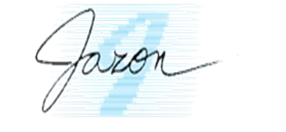 Tema: Bančni obrazec, ŠtevnikSamovrednotenje učenjaPri vrednotenju svojega obrazca si lahko pomagaš s spodnjim obrazcem – semaforjem. V ustrezno okence (na desni strani) s križcem označi, kako si zadovoljen/zadovoljna s svojim usvojenim znanjem.Legenda: ― zelena barva = učno snov odlično obvladam ― rumena barva = učno snov delno obvladam ― rdeča barva = učno snov slabo obvladamRefleksija o učenju Spodnja vprašanja so ti lahko v pomoč pri razmišljanju o svojem znanju in načrtovanju učenja za izboljšanje le-tega. ꟷ Kaj že znam? ꟷ Kaj želim še izboljšati?ꟷ Kako so mi pri napredku pomagale različne vrste nalog?ꟷ Na kaj moram biti pri učenju še posebej pozoren/pozorna?ꟷ Na kaj sem pri učenju še posebej ponosen/ponosna? ꟷ Kaj sem pri učenju spoznal/a o sebi in o svojem delu?Samostojno berem različne obrazce. Določim njihov namen ter utemeljim, po čem sem ga prepoznal/a.Predstavim jezikovne značilnosti uradovalnega besedila.Sprejete obrazce primerjam med seboj ter predstavim njihove podobnosti in razlike.Napišem besedilo, v katerem uporabim svoje znanje o obrazcih. Glede na povratno informacijo učitelja ali sošolca načrtujem, kako bi svoje besedilo izboljšal/a.Razumem navedene strokovne izraze: uradovalno besedilo, glavni števnik, vrstilni števnik. Svoje razumevanje jezikoslovnih izrazov ponazorim s primeri iz obravnavanega besedila.Pri reševanju nalog izboljšujem svoje praktično obvladanje glavnih in vrstilnih števnikov in pravopis.Prepoznam, primerjam in poimenujem slovnične podobnosti pri števnikov pri datumih med tujimi jeziki, ki se jih učijo, ter slovenščino.